   ПОСТАНОВЛЕНИЕ                                               КАРАР                        № 9                                                                от  «05» апреля 2017 годаО проведении организационно-профилактических мероприятий по обеспечению пожарной безопасности на объектах и в населенных пунктахТанайского сельского поселения Елабужского муниципального районаРеспублики Татарстан  в весенне-летний период 2017 года            Во исполнении Федерального закона № 69 - ФЗ от 21.12 1994 г. « О пожарной безопасности», в соответствии с Постановлением КМ РТ от 11.10 2004 г. № 488 « Об общих принципах осуществления мер пожарной безопасности в организациях и населенных пунктах РТ силами добровольной пожарной охраны» и в целях стабилизации обстановки с пожарами и своевременной подготовки объектов и населенных пунктов к весенне-летнему пожароопасному периоду 2017 года  по Танайскому сельскому поселению Елабужского муниципального района РТПОСТАНОВЛЯЮ:Рекомендовать ответственными за пожарную безопасность руководителей учреждений: Сихаеву Веронику Петровну – заместителя директора МБОУ «Танаевская средняя школа»;Тарасову Наталью Владимировну–заведующую МБУ «Танаевский детский сад»;Шабурову Регину Рамильевну–заведующую Танаевским сельским Домом Культуры;Мокшину Валентину Владимировну  - заведующую Танаевским ФАПКутлубаеву Луизу Наилевну   - заведующего  Колосовским ФАПКауфман  Анастасию  Викторовну – заведующую Колосовским СК; Баеву Раису Зуфаровну  - директора Хлыстовской  начальной школы;Мокшину Елену Владимировну -  заведующую Хлыстовским ФАП;Чураеву Анастасию Николаевну – директора  Хлыстовского  СДК.Рекомендовать руководителям предприятий, организаций, всех форм собственности Танайского сельского поселения Елабужского муниципального района РТ в срок до 15.04.2017 разработать план мероприятий по   противопожарной безопасности на весенне-летний период 2017 года на подведомственной  им   территории. Иметь на территории учреждений и организаций первичные средства пожаротушения, запас воды для пожаротушения, установить ящики с песком  и точки звукового оповещения о пожаре. Организовать круглосуточное дежурство,  патрулирование территории прилегающей к учреждениям  и вести журнал    сдачи и приема дежурств.. Предложить директорам учебных заведений и заведующей детским садом  провести разъяснительную работу в школах и дошкольных учреждениях с целью предупреждения пожаров по причине детской шалости с огнем.. Организовать дежурство руководителей, главных специалистов и инженерно-технических работников, с целью своевременного  вызова службы МЧС  в случае возникновения пожара... Ответственным за рабочее состояние пожарной помпы и своевременный выезд для забора воды  определить руководителя ООО « Водолей -М» Шумилова И.А... Заведующей Танайским СДК   Шабуровой Р.Р. следить за запасом воды в пожарных водоемах и обеспечить беспрепятственный доступ к ним пожарной техники.3.  Провести разъяснительную работу среди жителей села Танайка, д. Колосовка, д. Хлыстово по пожарной безопасности (ответственные: депутаты сельского поселения)4.  Организовать субботники и средники  в частном секторе по уборке территорий возле жилых домов, а также   на предприятиях и учреждениях:категорически запрещается сжигать мусор и сухую траву на территории поселения;складировать строительные материалы возле жилых домов, загораживая проезд.5.  Депутатам Совета Танайского Сельского поселения  в н.п. Колосовка Талапину П.С. и д.Хлыстово Миннебаеву И.Н.. держать на контроле подъездные пути к       р. Танайка для забора воды  пожарными машинами. Рекомендовать руководителям сельхозпредприятий в срок до  01.05 2017 года завершить очистку территорий животноводческих помещений, мастерских, открытых стоянок техники, складов ГСМ и прилегающих территорий от сгораемого мусора.Контроль за исполнением настоящего постановления оставляю за собой. Руководитель Танайского сельского поселения                                                П.А.МакаровМКУ «ИСПОЛНИТЕЛЬНЫЙ КОМИТЕТ ТАНАЙСКОГО СЕЛЬСКОГО ПОСЕЛЕНИЯ»ЕЛАБУЖСКОГО МУНИЦИПАЛЬНОГОРАЙОНАРЕСПУБЛИКИ  ТАТАРСТАН ул.Ермазова д.9, с.ТанайкаЕлабужский район, 423631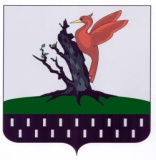 ТАТАРСТАН РЕСПУБЛИКАСЫАЛАБУГА МУНИЦИПАЛЬРАЙОНЫ МКО “ТАНАЙ АВЫЛ ЖИРЛЕГЕ  БАШКАРМАКОМИТЕТЫ”ул.Ермазова д.9. Танай авыл,  Елабужский район, 423631